Moody Middle School PTATreasurer’s Report Sep 10   2013Submitted by Santhi SridharanBalance on Hand as of Sep 10 2013 : 9790.33**Highlights: Audit committee approved last year’s actuals on Sep 3 2013. Attached to this report is proposed budget for the year 2013-2014New Budget Expense categories added to cater to 21st century Auditorium project, New software for PTA book maintenance, Bounce Program, Start up fund for next year.Income expectation has been increased by $500 from Retail Promotions. Proposed Budget :Reconciliation Reports for the Month of Jul 2013 /Aug 2013 : 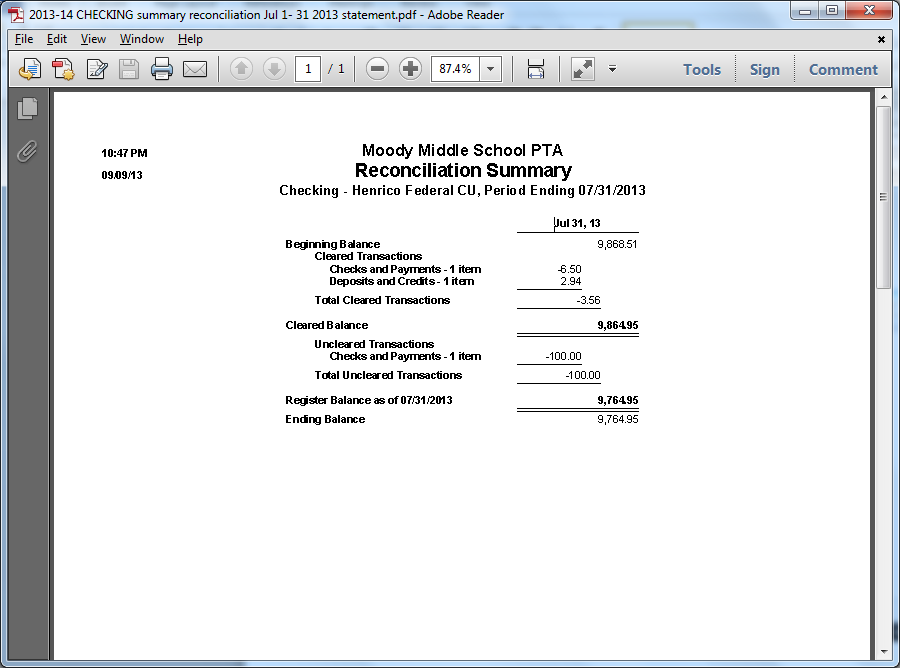 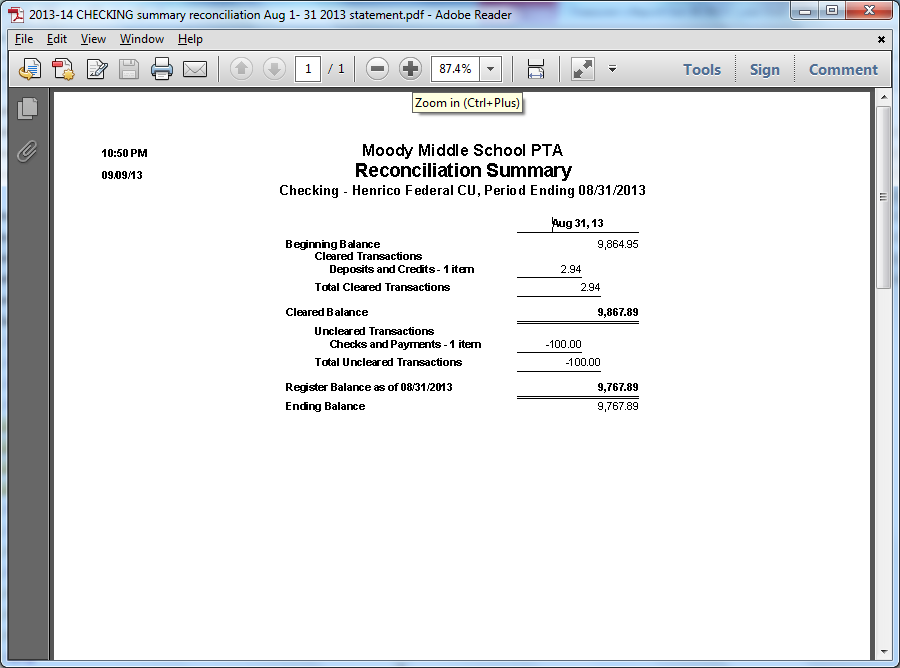 **Ending Balance in Henrico Savings Account is $12.44 Leading to total Balance in-hand of 9790.33BudgetJul '12 - Jun 13Jun '13- Jun 142012-13 Approved Budget2012-13 Actuals2013-14 Proposed BudgetIncomeIncomeBook Fair0.000.005,000.00Interest72.0059.2760.00Membership Dues (Net)1,268.001,209.251,225.00Raider Fund12,000.0011,778.0013,000.00Retail Promotions3,500.006,419.514,000.00School Dances1,000.001,642.351,000.00Total IncomeTotal Income17,840.0021,108.3824,285.00ExpenseExpense21st Century Auditorium Project0.000.005,000.008th Grade Dance1,500.00446.151,500.00Arts in Education1,600.000.001,500.00Awards and Gifts50.000.0050.00Book Fair5,000.00Bounce500.00Club Donation500.00541.00550.00Communications/Website130.00118.87130.00County Council Dues72.0072.1072.00Directory500.00Hospitality1,950.001,760.732,400.00Insurance179.00179.00200.00LightBoard Project3,000.003,000.00575.00Miscellaneous expense100.000.000.00Money Monders159.00Moody Community Fund250.000.00250.00Paper, Postage and supplies200.00164.43200.00PTA Programs150.000.00250.00PTA Training and Conventions150.00179.00200.00Reflections50.0030.0050.00Scholarship fund950.00960.001,160.00School/Educational Needs1,875.001,875.001,750.00Spring Fling750.00350.00500.00startup250.00Student Agenda Books5,350.005,377.004,625.00Teacher Classroom fund800.00302.381,000.00Withdrawal0.005,000.00Total ExpenseTotal Expense19,606.0020,355.6628,371.00Net IncomeNet IncomeNet Income-1,766.00752.72-4,086.00